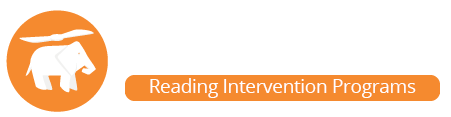 ______________________Certificate of achievement Dated this ___ day of __, ____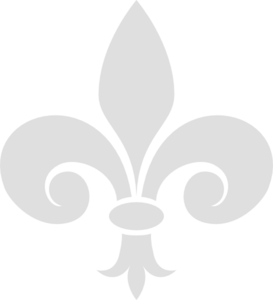 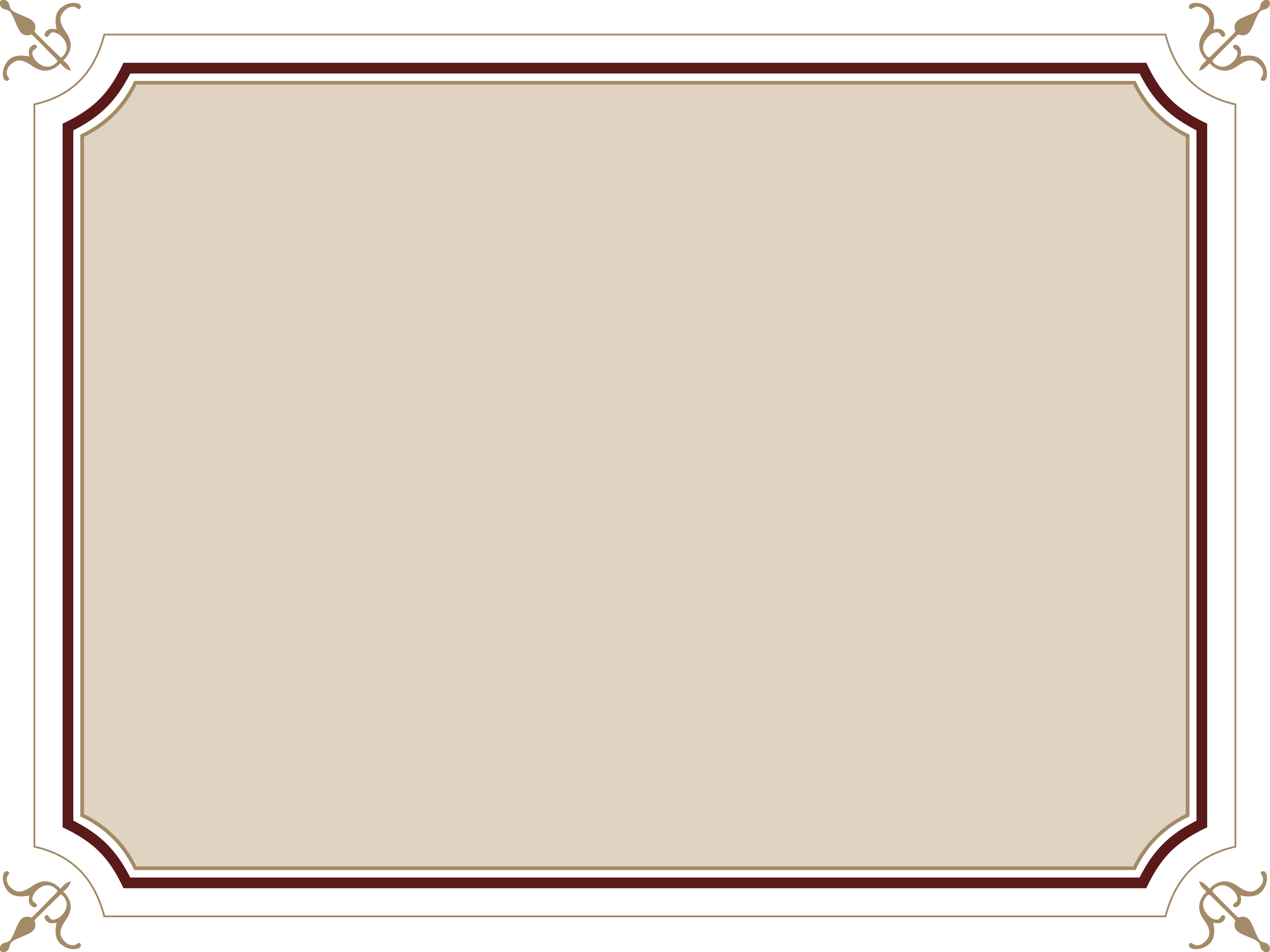 